FELADATSOROSZTÁLY: 1. O.ISKOLA: 10-ES SZÁMÚ ÁLTALÁNOS ISKOLA SZATMÁRNÉMETITÉMA: Fecske Csaba: AZ ÓRIÁSTEKNŐS ÉNEKETANTÁRGY: ANYANYELVTANíTÓ: Baranyai Zsuzsa Gyűjts minél több szót a kép alapján! -  Szókincsbővítés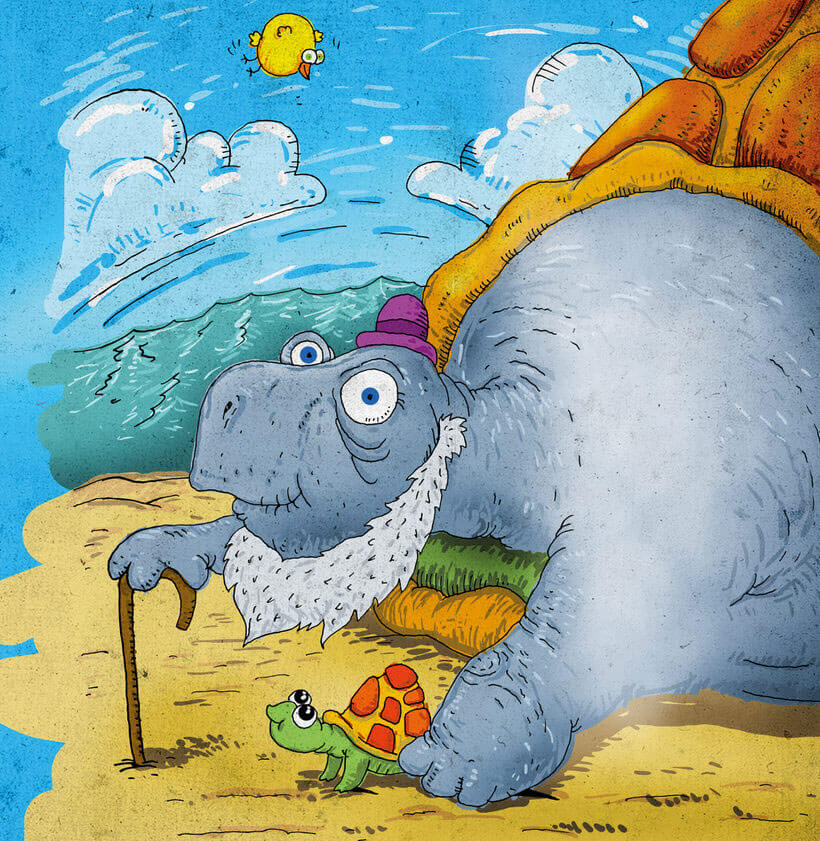 Karikázd be az ö, ő betűket tartalmazó szavakat!  - figyelemfejlesztésEgészítsd ki a szavakat a megfelelő magénhangzóval!Megfigyeltetés, következtetés megfogalmazása (szóvégi ő )Mondatalkotás a kapott szavakkalMerre mennél, mit néznél meg, ha teknős lennél?- Fantázia fejlesztése Teknős készítése – kézügyesség fejlesztése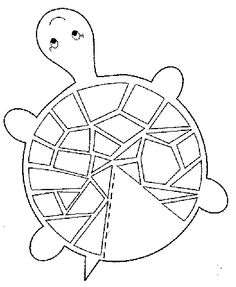 